21.03.2020Тема 2.2. Контроль качества строительных работ. Тема урока .Внешний контроль качестваЗадания для студентов. Ведение конспекта.Ответить письменно на вопросы.Определение и назначение  внешнего контроля качества строительных работПеречислите структуры, осуществляющие внешний контроль качества строительных работСокова С.Д.. Основы  технологии и организации строительно- монтажных работучебник для среднего профессионального образования.- стр 23 http://sevak-world.web-box.ru/construction/kontrol-kachestva Тема урока Специальные службы для контроля качества Задания для студентов. Ведение конспекта.Ответить письменно на вопросыФункции технического надзора при контроле качества строительной продукции.Функции Государственного пожарного надзора при контроле качества строительной продукции.Функции Государственного санитарно-эпидемиологический надзора при контроле качества строительной продукции.Сокова С.Д.. Основы  технологии и организации строительно- монтажных работучебник для среднего профессионального образования.- стр28-34http://sevak-world.web-box.ru/construction/kontrol-kachestva Тема урока Практическая работа № 9 Выполнение входного контроля качества пилопродукции. Будет выполнена  позже.Тема урока Контрольная работа№5 Контроль качества строительных работ Задания для студентов. Контрольная работа № 5 Контроль качества строительных работ.№Воппос Варианты ответов 1процесс получения и обработки информации об объекте (параметре детали, механизма, процесса и т. д.) с целью определения его годности или необходимости введения управляющих воздействий на факторы, влияющие на объект.это 2Какие два вида контроля строительных работ вы знаете? К какому виду относится контроль со стороны пожарной инстпекции3.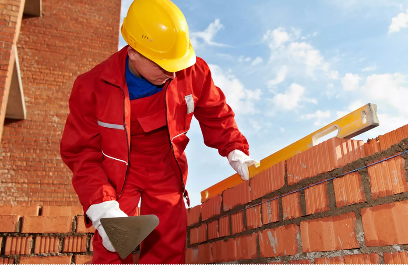 К какому виду контроля относитсяВнутренний операционныйВнешнийВнутренний входнойПриемочный 4. Назовите вид контроля– это проверка качества поступающих материалов, изделий, комплектующих частей и оборудования.5.Этот вид контроля осуществляется как самими рабочими, так и производственным персоналом6. Какие Виды контроля по объему проверки вы знаете?127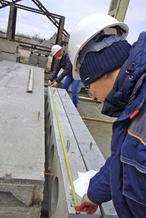  Какой вид контроля по методу проведения 8Этот контроль проводится по мере завершения отдельных производственных операций. При этом выявляются дефекты и причины ИХ ВОЗникновенияОперационный контрольПриемочный контрольКонтроль заказчика 9Осуществляется в течение всего периода строительства объекта в целях контроля за соблюдением проектных решений, сроков строительства и требований нормативных документов, в том числе по качеству проводимых СМР, соответствия стоимости строительства утвержденным проектам и сметам.Государственный архитектурно-строительный надзорТехнический надзор заказчикаАвторский надзор проектировщикаЭкологическая экспертиза.Санэпиднадзор10окончательная приемка  осуществляется государственной приемочной комиссией.рабочей комиссией заказчикаинвестором